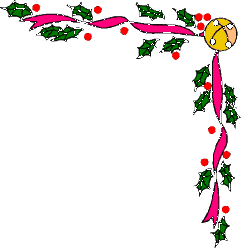 Verwachte uitgaven/inkomstenProbeer een inschatting te maken van de uitgaven die jullie verwachten:Huur van de kraam:    (halve kraam € 4,50 )Aankleding kraam: ---Kosten flyers, reclame, kleding:---Inkoop van de producten:- --Divers bv. verlichting, eten en drinken personeel: ---